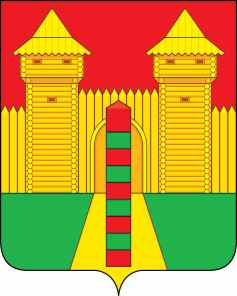 АДМИНИСТРАЦИЯ  МУНИЦИПАЛЬНОГО  ОБРАЗОВАНИЯ «ШУМЯЧСКИЙ  РАЙОН» СМОЛЕНСКОЙ  ОБЛАСТИПОСТАНОВЛЕНИЕот  24.08.2021г.   № 359	         п.ШумячиВ соответствии с Федеральным законом от 29 декабря 2012 года № 273-ФЗ «Об образовании в Российской Федерации»Администрация муниципального образования «Шумячский район» Смоленской областиП О С Т А Н О В Л Я Е Т:Внести в Административный  регламент предоставления Отделом по образованию Администрации муниципального образования «Шумячский район» Смоленской области муниципальной услуги  «Приём заявлений, постановка на учёт  и зачисление детей в муниципальные образовательные учреждения, реализующие основную  образовательную программу дошкольного  образования», утвержденный постановлением  Администрации муниципального образования «Шумячский район» Смоленской области 21.03.2016 г. № 236 (в редакции постановления Администрации муниципального образования «Шумячский район» Смоленской области от 25.02.2020 г. № 91) (далее – Административный регламент) следующие изменения:1. В разделе 2 «Стандарт предоставления муниципальной услуги»: 1.1. Пункт 2.5. изложить в следующей редакции:«2.5. Предоставление муниципальной услуги осуществляется в соответствии со следующими нормативными правовыми актами:- Конвенцией о правах ребенка, одобренной Генеральной Ассамблеей ООН 20.11.1989;- Конституцией Российской Федерации;- Федеральным законом от 06 октября 2003 № 131-ФЗ «Об общих принципах организации местного самоуправления в Российской Федерации»; - Федеральным законом от 29 декабря 2012 № 273-ФЗ «Об образовании в Российской Федерации»;- Федеральным законом от 27.07.2006 № 149-ФЗ «Об информации, информационных технологиях и о защите информации»;- Федеральным законом от 27.07.2010 № 210-ФЗ «Об организации предоставления государственных и муниципальных услуг»;- Приказом Министерства просвещения Российской Федерации от 31.07.2020 г. № 373 «Об утверждении Порядка организации и осуществления образовательной деятельности по основным общеобразовательным программам - образовательным программам дошкольного образования»; - Приказом Министерства просвещения Российской Федерации от 15.05.2020 г. № 236 «Об утверждении порядка приема на обучение по образовательным программам дошкольного образования»;  - Постановлением Администрации Смоленской области от 02.11.2012 
№ 844 «О вводе в промышленную эксплуатацию автоматизированной системы «Комплектование дошкольных образовательных учреждений».»1.2. Пункт 2.6. изложить в следующей редакции:«2.6. Для предоставления муниципальной услуги заявитель подает заявление о постановке на учет для зачисления ребенка в образовательное учреждение согласно приложению 3 к Административному регламенту.Заявление о постановке на учет (заявление для направления) для зачисления ребенка в образовательное учреждение представляется в Шумячский Отдел по образованию на бумажном носителе и (или) в электронной форме через единый портал государственных и муниципальных услуг (функций).Для направления в образовательное учреждение родители (законные представители) ребенка предъявляют следующие документы:- документ, удостоверяющий личность родителя (законного представителя) ребенка, либо документ, удостоверяющий личность иностранного гражданина или лица без гражданства в Российской Федерации. Перечень документов, удостоверяющих личность заявителя приведен в приложении 5 к Административному регламенту;- документ, подтверждающий установление опеки (при необходимости);- документ психолого-медико-педагогической комиссии (при необходимости);- документ, подтверждающий потребность в обучении в группе оздоровительной направленности (при необходимости).Для направления родители (законные представители) ребенка дополнительно предъявляют документ, подтверждающий наличие права на специальные меры поддержки (гарантии) отдельных категорий граждан и их семей (при необходимости), а также вправе предъявить свидетельство о рождении ребенка, выданное на территории Российской Федерации, и свидетельство о регистрации ребенка по месту жительства или по месту пребывания на закрепленной территории по собственной инициативе. При отсутствии свидетельства о регистрации ребенка по месту жительства или по месту пребывания на закрепленной территории родитель (законный представитель) ребенка предъявляет документ, содержащий сведения о месте пребывания, месте фактического проживания ребенка.Родители (законные представители) ребенка, являющиеся иностранными гражданами или лицами без гражданства, дополнительно предъявляют документ (-ы), удостоверяющий(е) личность ребенка и подтверждающий(е) законность представления прав ребенка, а также документ, подтверждающий право заявителя на пребывание в Российской Федерации. Иностранные граждане и лица без гражданства все документы представляют на русском языке или вместе с заверенным переводом на русский язык.Запрещено требовать от заявителя:- предоставления документов и информации или осуществления действий, предоставление или осуществление которых не предусмотрено нормативными правовыми актами, регулирующими отношения, возникающие в связи с предоставлением муниципальной услуги.- предоставления документов и информации, которые находятся в распоряжении органов, предоставляющих муниципальные услуги, иных государственных органов, органов местного самоуправления, организаций, в соответствии с нормативными правовыми актами Российской Федерации.» 2. В разделе 3 «Состав, последовательность и сроки выполнения административных процедур, требования к порядку их выполнения»: 2.1. Подпункт 3.3.2. пункта 3.3. изложить в следующей редакции:«Шумячским Отделом по образованию родителю (законному представителю) ребенка предоставляется на бумажном носителе и (или) в электронной форме через единый портал государственных и муниципальных услуг (функций) и следующая информация:1) о заявлениях для направления и приема (индивидуальный номер и дата подачи заявления);2) о статусах обработки заявлений, об основаниях их изменения и комментарии к ним;3) о последовательности предоставления места в образовательном учреждении;4) о документе о предоставлении места в образовательном учреждении;5) о документе о зачислении ребенка в образовательном учреждении.Заявления о постановке на учет хранятся в Шумячском Отделе по образованию.»2.2. Пункт 3.6. изложить в следующей редакции:«Прием на обучение по образовательным программам дошкольного образования в образовательное учреждение осуществляется по направлению Шумячского Отдела по образованию посредством использования АИС «Комплектование ДОУ» по личному заявлению родителя (законного представителя) ребенка согласно приложению 9 к Административному регламенту.Для приема в образовательное учреждение родители (законные представители) ребенка предъявляют следующие документы:- документ, удостоверяющий личность родителя (законного представителя) ребенка, либо документ, удостоверяющий личность иностранного гражданина или лица без гражданства в Российской Федерации. Перечень документов, удостоверяющих личность заявителя приведен в приложении 5 к Административному регламенту;- документ, подтверждающий установление опеки (при необходимости);- документ психолого-медико-педагогической комиссии (при необходимости);- документ, подтверждающий потребность в обучении в группе оздоровительной направленности (при необходимости).Родители (законные представители) ребенка, являющиеся иностранными гражданами или лицами без гражданства, дополнительно предъявляют документ (-ы), удостоверяющий(е) личность ребенка и подтверждающий(е) законность представления прав ребенка, а также документ, подтверждающий право заявителя на пребывание в Российской Федерации. Иностранные граждане и лица без гражданства все документы представляют на русском языке или вместе с заверенным переводом на русский язык.Для приема родители (законные представители) ребенка дополнительно предъявляют в образовательное учреждение свидетельство о рождении ребенка (для родителей (законных представителей) ребенка - граждан Российской Федерации), свидетельство о регистрации ребенка по месту жительства или по месту пребывания на закрепленной территории или документ, содержащий сведения о месте пребывания, месте фактического проживания ребенка, медицинское заключение.Копии предъявляемых при приеме документов хранятся в образовательном учреждении.Дети с ограниченными возможностями здоровья принимаются на обучение по адаптированной образовательной программе дошкольного образования только с согласия родителей (законных представителей) и на основании рекомендаций психолого-медико-педагогической комиссии. Условия для получения образования детьми с ограниченными возможностями здоровья определяются в заключении психолого-медико-педагогической комиссии.Требование представления иных документов для приема детей в образовательные учреждения в части, не урегулированной законодательством об образовании, не допускается.Зачисление ребенка в образовательное учреждение осуществляется на основании приказа руководителя образовательного учреждения о зачислении ребенка в образовательное учреждение. После издания приказа ребенок снимается с учета детей, нуждающихся в предоставлении места в образовательном учреждении.Результатом административной процедуры является приказ о зачислении ребенка в образовательное учреждение.»3. Приложения 3, 6, 7, 8, 9 к Административному регламенту изложить в новой редакции (прилагаются).4. Приложение 4 к Административному регламенту исключить.Глава муниципального образования«Шумячский район» Смоленской области                                             А.Н. Васильев                   Приложение 3 к Административному регламенту предоставления Отделом по образованию Администрации муниципального образования «Шумячский район» Смоленской области муниципальной услуги «Прием заявлений, постановка на учет и зачисление детей в муниципальные образовательные учреждения, реализующие основную образовательную программу дошкольного образования»формаВ Отдел по образованию Администрации муниципального образования «Шумячский район» Смоленской области_________________________________ (Ф.И.О. начальника)_________________________________ (Ф.И.О (последнее -  при наличии) заявителя)_________________________________ _________________________________реквизиты документа, удостоверяющего личность заявителя _________________________________адрес электронной почты (при наличии)______________________________________________номер телефона (при наличии)ЗаявлениеПрошу поставить на учет для зачисления в образовательное учреждение_____________________________________________________________________(наименование образовательного учреждения)________________________________________________________________________(Ф.И.О. (последнее – при наличии) ребенка, дата рождения ребенка)________________________________________________________________________(реквизиты свидетельства о рождении ребенка)________________________________________________________________________(адрес места жительства (места пребывания, места фактического проживания) ребенка)_____________________________________________________________________________________________________(реквизиты документа, подтверждающего установление опеки (при наличии)язык образования __________, родной язык из числа языков народов России ______________________;потребность в обучении ребенка по адаптированной образовательной программе дошкольного образования и (или) в создании специальных условий для организации обучения и воспитания ребенка-инвалида в соответствии с индивидуальной программой реабилитации инвалида (при наличии) __________________________;направленность дошкольной группы ______________________________________;необходимый режим пребывания ребенка __________________________________;желаемая дата приема на обучение ________________________________________;наличие права на специальные меры поддержки (гарантии) отдельных категорий граждан и их семей (при необходимости) __________________________________;фамилия (-ии), имя (имена), отчество (-а) (последнее – при наличии) братьев и (или) сестер (при наличии) ____________________________________________________________________________________________________________________Даю согласие на хранение и обработку моих персональных данных и персональных данных моего ребенка в объеме, указанном в заявлении, в целях обеспечения соблюдения требований Федерального закона от 29.12.2012 № 273-ФЗ «Об образовании в Российской Федерации» и иных нормативных правовых актов сферы образования.______________________               (дата подачи заявления)______________________                   (подпись заявителя)                                                                                                           Приложение 6к Административному регламенту предоставления Отделом по образованию Администрации муниципального образования «Шумячский район» Смоленской области муниципальной услуги «Прием заявлений, постановка на учет и зачисление детей в муниципальные образовательные учреждения, реализующие основную образовательную программу дошкольного образования»Форма Заявление об отказе от места в образовательном учрежденииЗаведующему (директору) _________________________________ (наименование образовательного учреждения)_________________________________(Ф.И.О. руководителю)_________________________________(Ф.И.О. (последнее – при наличии) заявителя)___________________________________________________реквизиты документа, удостоверяющего личность заявителя _________________________________адрес электронной почты (при наличии)______________________________________________номер телефона (при наличии)заявлениеОтказываюсь от предоставленного места в ______________________________ ________________________________________________________________________(наименование образовательного учреждения)моему ребенку___________________________________________________________________________________________________________________________________(Ф.И.О. (последнее – при наличии) ребенка, дата рождения ребенка)Даю согласие на обработку моих персональных данных и персональных данных моего ребенка в объеме, указанном в заявлении, в целях обеспечения соблюдения требований Федерального закона от 29.12.2012 № 273-ФЗ «Об образовании в Российской Федерации» и иных нормативных правовых актов сферы образования.Дата ______________ Подпись ______________________Приложение 7к Административному регламенту предоставления Отделом по образованию Администрации муниципального образования «Шумячский район» Смоленской области муниципальной услуги «Прием заявлений, постановка на учет и зачисление детей в муниципальные образовательные учреждения, реализующие основную образовательную программу дошкольного образования»Форма____________________________________________________________________ФИО (последнее – при наличии) заявителяУведомление о постановке ребенка на учет для зачисления в образовательное учреждениеНастоящим уведомляю, что на основании заявления № __________________ от_____________________________ о постановке на учет и зачислении ребенка в образовательное учреждение, реализующее основную образовательную программу дошкольного образования, принято решение о постановке ________________________________________________________________________(фамилия, имя, отчество (последнее - при наличии) ребенка)на учет для зачисления в образовательное учреждение.Текущий номер в общегородской очереди ____________________________________Печать_________________________                         датаПриложение 8к Административному регламенту предоставления Отделом по образованию Администрации муниципального образования «Шумячский район» Смоленской области муниципальной услуги «Прием заявлений, постановка на учет и зачисление детей в муниципальные образовательные учреждения, реализующие основную образовательную программу дошкольного образования»Форма                                                                 Отдел по образованию Администрации                                                                  муниципального образования                                                                 «Шумячский район» Смоленской области                         Направление №________________ для зачисления в образовательное учреждениеОтдел по образованию Администрации муниципального образования «Шумячский район» Смоленской области направляет в ______________________________________________________________________________________________________,(наименование образовательного учреждения)расположенное по адресу: _________________________________________________________________________________________________________________________________________________________________________________________________(фамилия, имя, отчество (последнее – при наличии) ребенка, дата рождения ребенка)адрес места жительства (места пребывания, места фактического проживания) ребенка __________________________________________________________________________________________________________________________________________                                                                   Направление должно быть представлено в образовательное учреждение в течение 30 дней со дня его выдачи.Направление выдано   ___________                                                                (дата)  печатьТелефон для справок Отдела по образованию Администрации муниципального образования «Шумячский район» Смоленской области (48133) 4-13-68Приложение 9к Административному регламенту предоставления Отделом по образованию Администрации муниципального образования «Шумячский район» Смоленской области муниципальной услуги «Прием заявлений, постановка на учет и зачисление детей в муниципальные образовательные учреждения, реализующие основную образовательную программу дошкольного образования»ФормаЗаведующему (директору) _________________________________ (наименование образовательного учреждения)_________________________________(Ф.И.О. руководителя)_________________________________(Ф.И.О. (последнее – при наличии) заявителя)___________________________________________________реквизиты документа, удостоверяющего личность заявителя _________________________________адрес электронной почты (при наличии)______________________________________________номер телефона (при наличии)ЗАЯВЛЕНИЕПрошу   зачислить моего(-ю) сына (дочь), __________________________________________________________________________________________________________________________(Ф.И.О. (последнее – при наличии) ребенка, дата рождения ребенка)________________________________________________________________________(реквизиты свидетельства о рождении ребенка)________________________________________________________________________(адрес места жительства (места пребывания, места фактического проживания) ребенка)на обучение по образовательной программе дошкольного образования в группу _____________________ направленности с режимом пребывания ________________ ____________________________   с   ___________________________________.                                                                                                                           (желаемая дата приема на обучение)_____________________________________________________________________________________________________(реквизиты документа, подтверждающего установление опеки (при наличии)Язык образования _________________, родной язык из числа языков народов России ______________.Потребность в обучении ребенка по адаптированной образовательной программе дошкольного образования и (или) в создании специальных условий для организации обучения и воспитания ребенка-инвалида в соответствии с индивидуальной программой реабилитации инвалида (при наличии) __________________________К заявлению прилагаются:- копия документа, удостоверяющая личность родителя (законного представителя) ребенка, либо копия документа, удостоверяющая личность иностранного гражданина или лица без гражданства в Российской Федерации; - копия документа (-ов), удостоверяющая (-ие) личность ребенка и подтверждающая (-ие) законность представления прав ребенка; копия документа, подтверждающая право заявителя на пребывание в Российской Федерации (для заявителя, являющегося иностранным гражданином или лицом без гражданства);- копия документа, подтверждающая установление опеки (при необходимости);- копия свидетельства о рождении ребенка для родителей (законных представителей) ребенка граждан Российской Федерации;- копия свидетельства о регистрации ребенка по месту жительства или по месту пребывания на закрепленной территории или копия документа, содержащая сведения о месте пребывания, месте фактического проживания ребенка;- копия медицинского заключения;- копия документа психолого-медико-педагогической комиссии (при необходимости);- согласие родителей (законных представителей) на обучение по адаптированной образовательной программе (при необходимости):- копия документа, подтверждающая потребность в обучении в группе оздоровительной направленности (при необходимости).С уставом, лицензией на осуществление образовательной деятельности, с образовательными программами и другими документами, регламентирующими организацию и осуществление образовательной деятельности, права и обязанности обучающихся   в ______________________________________________________________________________________________________________________________________(наименование образовательного учреждения)ознакомлен(а).«__» _________ 20__ г.        _________________                 ______________ (подпись) Даю согласие на обработку моих персональных данных и персональных данных моего ребенка в объеме, указанном в заявлении и прилагаемых документах, в целях обеспечения соблюдения требований Федерального закона от 29.12.2012 № 273-ФЗ «Об образовании в Российской Федерации» и иных нормативных правовых актов сферы образования на срок действия договора об образовании по образовательным программам дошкольного образования.«__» _________ 20__ г.        _________________                             ______________ (подпись) Принят: приказ  №________ от __________г.О внесении изменений в Административный регламент предоставления Отделом по образованию Администрации муниципального образования «Шумячский район» Смоленской области муниципальной услуги «Приём заявлений, постановка на учёт и зачисление детей в муниципальные образовательные учреждения, реализующие основную образовательную программу дошкольного образования»Начальник Отдела(фамилия, имя, отчество) Начальник Отдела  _____________                               (подпись)(фамилия, имя, отчество) 